PREFEITURA DE FLORIANÓPOLIS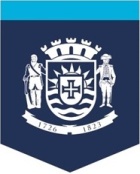 SECRETARIA MUNICIPAL DE SAÚDEDIRETORIA DE VIGILÂNCIA EM SAÚDEGERÊNCIA DE VIGILÂNCIA SANITÁRIA E AMBIENTALROTEIRO DE AUTO-INSPEÇÃO PARA UNIDADES DE PROCESSAMENTO DE ROUPAS DE SERVIÇOS DE SAÚDE (LAVANDERIA HOSPITALAR)Processo/Ano N° ______/__Veículos de Transporte (   ) Não              (   )Sim  Quantos? ________OBS:– Autoridade de Saúde, no exercício de suas atribuições, poderá exigir além dos itens relacionados neste roteiro, outros que se fizerem necessários para garantia da Saúde Pública, bem como que constam em normas aplicáveis ao caso;– Este roteiro poderá ser revisto, sempre que necessário, de acordo com as determinações da Autoridade de Saúde.DATA: ____/_____/______.		* S – SIM 	N – NÃO	NA – Não se AplicaITENS NECESSÁRIOSSNNACFENQUADRAMENTO LEGALESTRUTURA:O projeto básico de arquitetura da área física foi aprovado pela Vigilância Sanitária Municipal?RDC 50/02 ANVISAPossui fácil acesso e localização em área de circulação restrita?Há barreira física entre as áreas suja e limpa?RDC 06/12 ANVISAPossui lavatório exclusivo para higienização das mãos, com dispensador de sabonete líquido e suporte com toalhas descartáveis nas seguintes áreas:RDC 50/02 ANVISANa área de descarga de roupa suja?RDC 06/12 ANVISA art. 14Na área de recebimento de roupa suja?RDC 06/12 ANVISA art. 14Na área de processamento de roupa limpa?RDC 06/12 ANVISA art. 14Há na sala de processamento de roupa limpa dispensador com preparação alcoólica para as mãos?RDC 06/12 ANVISA art. 14Os equipamentos e produtos utilizados possuem Registro no Ministério da Saúde/ANVISA?RDC 06/12 ANVISA art. 09As lavadoras são do tipo COM BARREIRA?RDC 06/12 ANVISA art. 15Possui balança para quantificação da roupa suja?RDC 06/12 ANVISA art. 19O piso, as paredes e o teto estão íntegros e suas superfícies são de fácil limpeza e desinfecção?RDC 50/02 ANVISAPossui ralos sifonados com tampa escamoteável (tipo abre-fecha)?RDC 50/02 ANVISAPossui sala para recebimento, pesagem, classificação e lavagem (área suja)?RDC 50/02 ANVISAPossui DML – Depósito de Materiais de Limpeza?RDC 50/02 ANVISAPossui banheiro privativo?RDC 50/02 ANVISAPossui área para centrifugação?RDC 50/02 ANVISAPossui área para secagem?RDC 50/02 ANVISAPossui área de costura?RDC 50/02 ANVISAPossui área de passagem (calandra, prensa e ferro)?RDC 50/02 ANVISAPossui área de separação e dobragem?RDC 50/02 ANVISAPossui área para armazenagem/distribuição?RDC 50/02 ANVISARECURSOS HUMANOS:Os profissionais são capacitados nos seguintes conteúdos:Processamento de roupas de serviços de saúde?RDC 06/12 ANVISA art. 12Segurança e saúde ocupacional?RDC 06/12 ANVISA art. 12Prevenção e controle de infecção?RDC 06/12 ANVISA art. 12Uso de produtos saneantes?RDC 06/12 ANVISA art. 12Possui profissional responsável pela coordenação das atividades, capacitado nos conteúdos acima especificados?RDC 06/12 ANVISA art. 13Possui EPI – Equipamentos de Proteção Individual em quantidade suficiente para a demanda do serviço?RDC 06/12 ANVISAPossui vestiário para os funcionários?TRANSPORTE:Possui veículo e carrinho exclusivos para o transporte das roupas de serviços de saúde?RDC 06/12 ANVISA art. 21O veículo utilizado no transporte externo possui área de carga isolada da área do motorista e outros ocupantes?RDC 06/12 ANVISA art. 21 §1°DOCUMENTOS NECESSÁRIOSRegistro de manutenção e monitoramento dos equipamentos?RDC 06/12 ANVISA art. 10Registro do treinamento dos funcionários?RDC 06/12 ANVISA art. 12 §2°Registro das normas e rotinas padronizadas para as atividades desenvolvidas desde a coleta da roupa suja até a distribuição da roupa limpa após o processamento, contemplando o uso dos produtos saneantes, a limpeza e desinfecção doas ambientes, dos equipamentos, dos carrinhos e dos veículos de transporte?RDC 06/12 ANVISA art. 18Registro do uso de EPI pelos funcionários?RDC 06/12 ANVISA art. 18Registro semestral de limpeza do reservatório d´água?Lei 4783/95 c/c RDC 06/12 ANVISA art. 18Registro semestral de Desinsetização/Desratização?RDC ANVISA 63/2011 art. 63PGRSS – Plano de Gerenciamento dos Resíduos de Serviços de Saúde?RDC 06/12 ANVISA art. 18Rotina padronizada de procedimentos a serem adotados em caso de acidentes de trabalho?RDC 06/12 ANVISA art. 18Nº. Total de Trabalhadores no estabelecimento:  _______Homens: ______                         Mulheres: _______                                                               Estabelecimento:Proprietário/Responsável Técnico:CNPJ/CPF:Data vistoria:______/______/______Data vistoria:______/______/______Data vistoria:______/______/______Estabelecimento:Estabelecimento:Estabelecimento:Fiscais responsáveis:Fiscais responsáveis:Fiscais responsáveis: